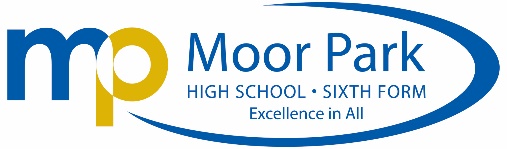                                                                             Medical Information FormPlease complete this medical information form and any necessary additional forms. Please note that it is your responsibility to inform the school if any of this information changes.Does your child suffer from any of the following conditions? Please tick as appropriateEpilepsy							Bronchitis	Chest Problems						Diabetes	Fainting							Migraine	Heart Trouble						If you have ticked any of the above conditions, please provide more details below:Does your child suffer from Asthma?						Yes         No  	If YES Please provide details on the Asthma form providedWill your child be required to take a prescribed medicine in school?        		Yes         No  	If ‘YES’, please provide details on the medication form provided: Does your child suffer from any allergies (e.g. Penicillin), insect bites or food?	Yes         No  	If ‘YES’, please provide details on the allergy form providedIf there any other medical issues that you feel you need to make school aware of please state below.Declaration By Parent/CarerIn the case of an emergency I agree to my child being given any medical, surgical or dental treatment, including general anaesthetic and blood transfusion, as considered necessary by the medical authorities present.I will ensure that any change in the circumstances (e.g. recent illness, medication or injury) will be communicated to the school.Signature of parent/carer (typed):      Print Name:      Date:       Emergency contact name:      Emergency contact number:      Relationship to child:      Name of Child:Date of Birth:Year group:Name of Medical Centre:Address of Medical Centre:Name of Specialist/consultant (if applicable)